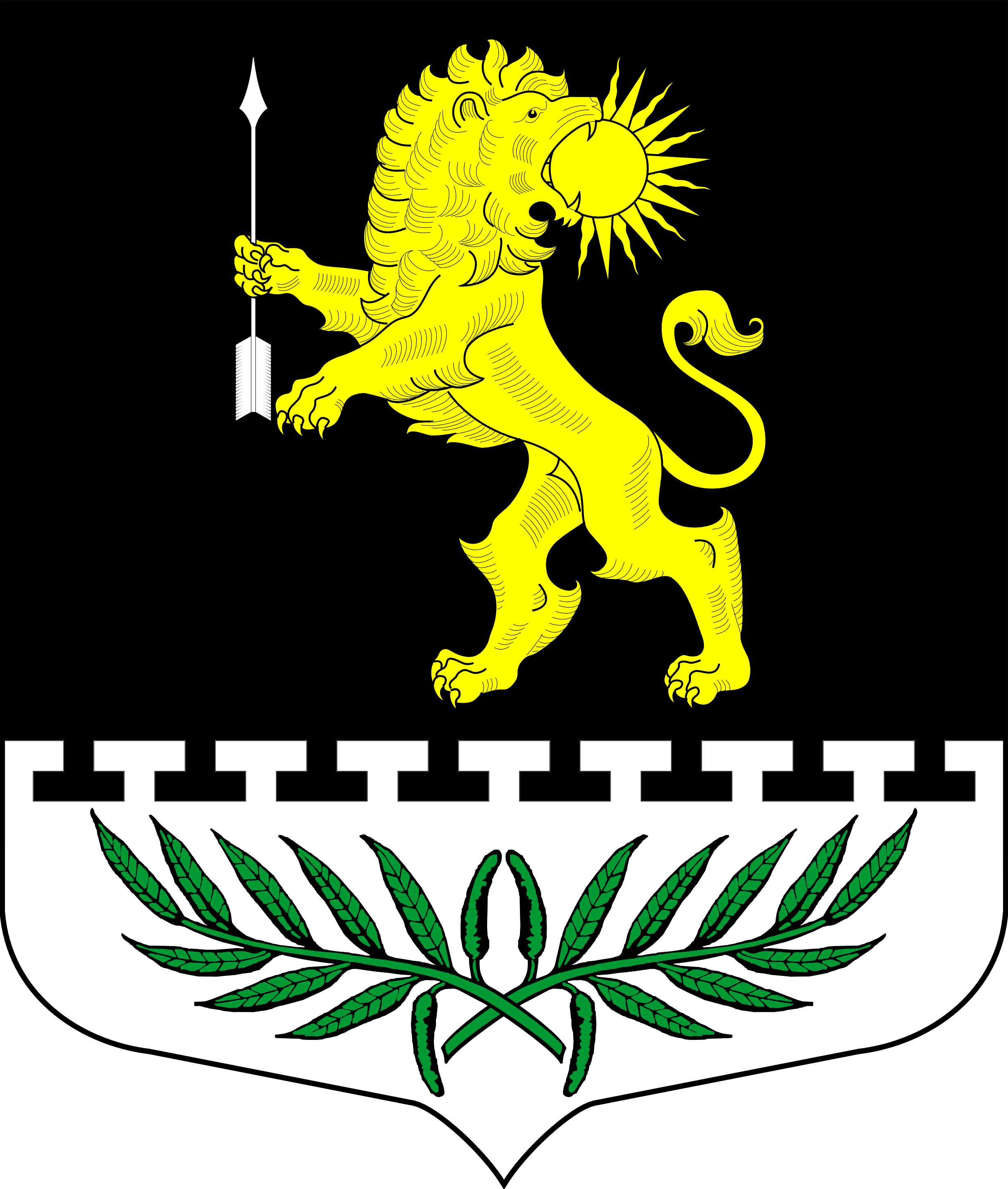 ЛЕНИНГРАДСКАЯ ОБЛАСТЬЛУЖСКИЙ МУНИЦИПАЛЬНЫЙ РАЙОНАДМИНИСТРАЦИЯ СЕРЕБРЯНСКОГО СЕЛЬСКОГО ПОСЕЛЕНИЯПОСТАНОВЛЕНИЕОт 30 мая 2022 года				№ 110В соответствии с Федеральным законом от 06.10.2003 № 131-ФЗ «Об общих принципах организации местного самоуправления в Российской Федерации», Федеральным законом от 21.12.2001 № 178-ФЗ «О приватизации государственного и муниципального имущества», администрация муниципального образования Серебрянское сельское поселение Лужского муниципального района Ленинградской области ПОСТАНОВЛЯЕТ:Утвердить муниципальную программу «Управление и распоряжение муниципальным имуществом в муниципальном образовании Серебрянское сельское поселение Лужского района Ленинградской области.Бухгалтеру администрации предусмотреть ассигнования на реализацию муниципальной программы при формировании бюджета сельского поселения.Опубликовать настоящее постановление в сети Интернет на официальном сайте Администрации Серебрянского сельского поселенияНастоящее постановление вступает в силу с момента опубликования.Контроль за исполнением постановления оставляю за собой.Глава администрации Серебрянского сельского поселения				                             	С.А. ПальокПриложение к постановлению администрации МО «Серебрянское сельское поселение» от 30.05.2022 г. № 110Муниципальная программа «Управление и распоряжение муниципальным имуществом в муниципальном образовании «Серебрянское сельское поселение» на 2022 и плановый 2023 и 2024 годы.ПАСПОРТмуниципального программы «Управление и распоряжение муниципальным имуществом в муниципальном образовании «Серебрянское сельское поселение» Лужского муниципального района Ленинградской области на 2022 и плановый 2023 и 2024 годы.МЕРОПРИЯТИЯПО УПРАВЛЕНИЮ И РАСПОРЯЖЕНИЮ МУНИЦИПАЛЬНЫМ ИМУЩЕСТВОМ МУНИЦИПАЛЬНОГО ОБРАЗОВАНИЯ «СЕРЕБРЯНСКОЕ СЕЛЬСКОЕ ПОСЕЛЕНИЕ» В РАМКАХ МУНИЦИПАЛЬНОЙ ПРОГРАММЫ НА 2022 И ПЛАНОВЫЙ 2023 И 2024 ГОДЫ.Раздел 1. Содержание проблемы и необходимость ее решения программными методами.Надлежащее оформление права собственности, своевременная техническая инвентаризация муниципальной собственности является залогом целостности всего муниципального имущества.Основной проблемой стоящей перед администрацией сельского поселения в сфере оформления права муниципальной собственности на объекты недвижимости, является наличие устаревшей или отсутствие какой-либо технической документации. Наличие технического паспорта на объект недвижимости является обязательным требованием при проведении государственной регистрации права муниципальной собственности, оформления земельного участка под объектом недвижимости.Кроме того, проведение технической инвентаризации позволит установить точную площадь муниципальных нежилых помещений, выявить перепланированные и реконструированные объекты. Потребность проведения технической инвентаризации объясняется прежде всего необходимостью включения их в реестр муниципального имущества в качестве самостоятельных объектов учета, государственной регистрации права муниципальной собственности и передаче их в пользование.Раздел 2. Цели и задачи программы, сроки и этапы реализации программы.Основной целью и задачей муниципальной программы является оформление права муниципальной собственности на все объекты недвижимости, находящиеся в муниципальной собственности.Срок реализации программы – 2022 и плановый 2023 и 2024 годы.Общий объем финансирования Программы составляет 880,0 тыс. рублей, из них:- 2022 год – 0,0 тыс. руб.;- 2023 год – 490,0 тыс. руб.;- 2024 год – 390,0 тыс. руб.ПЕРЕЧЕНЬПРОГРАММНЫХ МЕРОПРИЯТИЙРаздел 3. Система программных мероприятий и ресурсное обеспечение программы.В целях создания условий для эффективного управления и распоряжения муниципальным имуществом муниципального образования «Серебрянское сельское поселение», повышения доходной части бюджета поселения, обеспечения своевременного поступления денежных средств в местный бюджет и их использования на успешное выполнение полномочий органов местного самоуправления планируется провести в рамках муниципальной программы на 2022 и плановый 2023 и 2024 годы следующие мероприятия:1. Проводить приватизацию муниципального имущества Серебрянского сельского поселения.2. Выполнять функции продавца и организатора торгов при приватизации муниципального имущества, при продаже права аренды объектов недвижимости.3. Вести учет муниципального недвижимого и движимого имущества в Реестре объектов муниципальной собственности Серебрянского сельского поселения.4. Обеспечить государственную регистрацию права муниципальной собственности, права хозяйственного ведения, оперативного управления, иных прав и обременений в отношении муниципального недвижимого имущества.5. В рамках своих полномочий осуществлять контроль поступления доходов в бюджет Серебрянского сельского поселения от использования недвижимого муниципального имущества.6. В соответствии с действующим законодательством подготовить и утвердить прогнозный план приватизации муниципального имущества на текущий год и плановый период.7. Провести работу по оформлению в муниципальную собственность поселения бесхозяйного имущества.8. Оформить техническую документацию и право муниципальной собственности на объекты недвижимости, коммунальной инфраструктуры, передать объекты в установленном законом порядке специализированным организациям, для эффективной их эксплуатации по целевому назначению.9. Провести работу по обеспечению полного учета всех не проинвентаризированных объектов недвижимости на территории Серебрянского сельского поселения.Достижение целей и решение задач Программы обеспечивается путем реализации инвестиционных и инновационных мероприятий.Раздел 4. Механизм реализации, организация управления и контроль за ходом реализации программы.Программа реализуется за счет средств местного бюджета.Муниципальный заказчик Программы:- является ответственным за ход и конечные результаты реализации Программы, рациональное использование выделяемых на ее выполнение финансовых средств;- вносит предложения о привлечении дополнительных источников финансирования мероприятий Программы в случае уменьшения финансирования из местного бюджета, предложения по ускорению реализации Программы;- собирают, систематизируют и обобщают аналитическую информацию о реализации программных мероприятий, осуществляют мониторинг результатов реализации программных мероприятий.Раздел 5. Оценка эффективности социально – экономических последствий от реализации программы.Эффективность реализации Программы и использования выделенных на нее бюджетных средств обеспечивается за счет:–  исключения возможности нецелевого использования бюджетных средств;–  прозрачности использования бюджетных средств;–  адресного предоставления бюджетных средств.Для оценки эффективности реализации Программы используются показатели по направлениям, которые отражают выполнение мероприятий.Реализация мероприятий Программы предполагает следующий результат – снижение нерациональных расходов на содержание муниципального имущества в результате эффективного использования и распоряжения имуществом.- Оформление государственной регистрации прав на муниципальные объекты недвижимости - 100% к 2024 году.- Внесение полной информации об объектах муниципального имущества в Реестр муниципального имущества - 100 % к 2024 году.- Повышение доходов от использования муниципального имущества.Раздел 6. Контроль за исполнением ПрограммыРеализация Программы осуществляется в соответствии с  положениями нормативных  правовых актов  Российской  Федерации и  нормативных  правовых актов  Ленинградской области, с действующими нормативными правовыми актами администрации Серебрянского сельского поселения, определяющими механизм реализации Программы. Контроль за исполнением Программы осуществляет администрация МО Серебрянское сельское поселение.«Об утверждении муниципальной программы «Управление и распоряжение муниципальным имуществом в муниципальном образовании Серебрянское сельское поселение»»Наименование муниципальной 
программыМуниципальная программа «Управление и распоряжение муниципальным имуществом в муниципальном образовании «Серебрянское сельское поселение» на 2022 и плановый 2023 и 2024 годы. (далее – Программа)Сроки реализации Программы2022 и плановый 2023 и 2024 годы.Основание для разработки ПрограммыСт. 179 Бюджетного кодекса Российской Федерации, Федеральный закон от 06.10.2003 № 131-ФЗ «Об общих принципах организации местного самоуправления в Российской Федерации», Федеральный закон от 21.12.2001 № 178-ФЗ «О приватизации государственного и муниципального имущества», Устав муниципального образования «Серебрянское сельское поселение»Ответственные исполнители ПрограммыАдминистрация МО «Серебрянское сельского поселение» Лужского муниципального района Ленинградской областиЦели Программы  Целью Программы является повышение эффективности управления муниципальным имуществом.Задачи Программы  Задачами Программы являются:- внедрение программных принципов организации деятельности органов местного самоуправления;- совершенствование механизма управления муниципальным имуществом;- обеспечение соответствия состава имущества выполняемым функциям;- привлечение доходов в местный бюджет от использования муниципального имущества.Основные показатели ПрограммыУчет и оценка муниципального имущества.Оптимизация состава муниципального имущества.Выполнение плановых показателей доходов от управления и распоряжения муниципальным имуществом.Обеспечение содержания муниципального имущества, проведение работ по улучшению имущества (капитальный ремонт, техническое содержание, зданий, помещений, строений, сооружений).Объемы, источники финансирования ПрограммыОбщий объем финансирования Программы составляет 880,0 тыс. рублей, в том числе из местного бюджета – 880,0 тыс. рублей, из них:- 2022 год – 0,0 тыс. руб.;- 2023 год – 490,0 тыс. руб.;- 2024 год – 390,0 тыс. руб.Оценка эффективности реализации Программы и её критерии- Оформление государственной регистрации прав на муниципальные объекты недвижимости - 100% к 2024 году;- внесение полной информации об объектах муниципального имущества в Реестр муниципального имущества - 100 % к 2024 году;- повышение доходов от использования муниципального имущества;- эффективное использование муниципального имущества.Система организации контроля за исполнением ПрограммыРеализация Программы осуществляется в соответствии с нормативными актами Российской  Федерации, с действующими нормативными правовыми актами администрации Серебрянского сельского поселения, определяющими механизм реализации Программы.   Контроль за исполнением Программы осуществляет администрация МО Серебрянское сельское поселениеРазмер налоговых расходов, направленных на достижение цели ПрограммыНалоговые расходы не предусмотрены№ п/пНаименование мероприятияСрок реализации ПрограммыОбъем финансирования (тыс. руб.) 2022 г.Объем финансирования(тыс. руб.)2023г.Объем финансирования(тыс. руб.)2024 г.1.Подготовка технических и межевых планов на недвижимое имущество2022 и плановый 2023 и 2024 годы 0,0средства местного бюджета100,0средства местного бюджета0,0средства местного бюджета2.Дороги (д. Ильжо, д. Алексеевка, д. Новоселье) 12 объектов2022 и плановый 2023 и 2024 годы0,0средства местного бюджета360,0средства местного бюджета360,0средства местного бюджета3.Оценка рыночной стоимости продажи (аренды) муниципального имущества.2022 и плановый 2023 и 2024 годы 0,0средства местного бюджета30,0средства местного бюджета30,0средства местного бюджетаИтого по программе:0,0490,0390,0